Nombre __________________________________________   Curso 2° _________    Fecha: _______________Ptje. total: __24_ Ptje. mínimo: __14_ Ptje. obtenido: ____ Porcentaje de logro: ____ Nivel de logro:________Topic: Traditions and celebrationsWhat is a fact file?A fact file is a document in which you can collect the most important information about any topic. You can include the What (Qué) – When (Cuándo) – Where (Dónde) – Why (Por qué) of something. (Look at this example:Chinese New Year is the biggest holiday in China, occurring on the last (ultimo) day of the last month of the Chinese calendar, which is January 21st.
The celebration happens in China. During the celebrations, you can see incredible decorations such as dragons, flowers, fireworks and people dressed in traditional Chinese clothing. This festival is to celebrate both Chinese gods (dioses) and historical figures.VOCABULARY SECTIONPAY ATTENTION TO THIS EXERCISE BECAUSE IT WILL HELP YOU WITH THE REST OF THE EVALUATION A) Complete the sentences with the VERBS in the vocabulary.  -1 pt.cada una (APLICAR)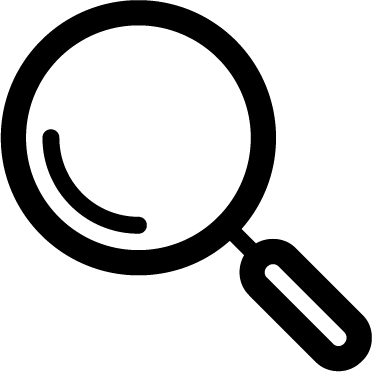 During summer, we like to _________ in the sand (arena) of the beach and make “castillos de arena”. 18 of September is a celebration and Chilean people ___________a lot of empanadas.In El Colacho, a man has to _____________ over babies.In Chile when you celebrate your birthday, people ___________ your face to the cake, it’s called tortazo. PRE-READING SECTIONB) look at the vocabulary and match the english version with its spanish form  - 0,5 pt.cada una (CONOCER).READING SECTIONIMPORTANT: BEFORE YOU START WITH THE TEXT, LOOK AT THE VOCABULARY ON THE PREVIOUS ACTIVITIES THAT IT WILL HELP YOU WITH ANSWERING THE ACTIVITIES! (IMPORTANTE: ANTES DE QUE COMIENCES CON EL TEXTO, MIRA EL VOCABULARIO DE LAS ACTIVIDADES ANTERIORES QUE TE AYUDARÁ PARA RESPONDER LAS ACTIVIDADES)C) Read the text about an invented tradition and answer the WH questions in the “fact file”. -1pt.cada una (RECONOCER – COMPRENDER)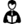 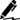 The “Eat without see” is a celebration that happens every summer in an old city in England. In this celebration, people get together to watch the competitors experience an extreme activity. Participants eat different types of food with their eyes covered and guess the name of the food. People participate in this celebration because it is a commemoration to the local products they produce in England.Read the text again and decide  if the sentences are TRUE or FALSE and write the complete word. 1pt. cada una (COMPRENDER)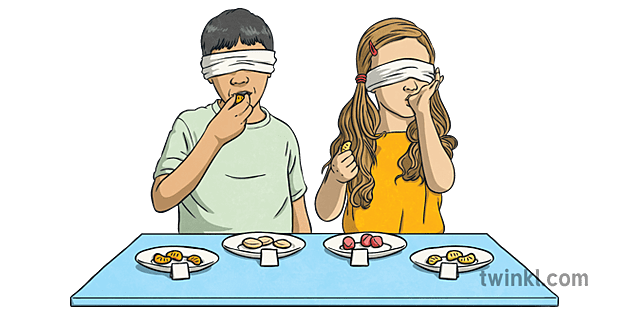 “Eat without see” is a celebration to watch movies.    	|_________|“Eat without see” is celebrated every summer.   		|_________|People in the celebration “dance without see”.   		|_________|Participants experience an extreme activity.   		|_________|This celebration is celebrated in Canada.  		|_________|WRITING SECTIONUse the words on the list to create opinions.  Remember to use positive (+) feelings with positive (+) adjectives or negative (-) feelings with negative (-) adjectives. – 1pt.cada una (COMPRENDER – APLICAR)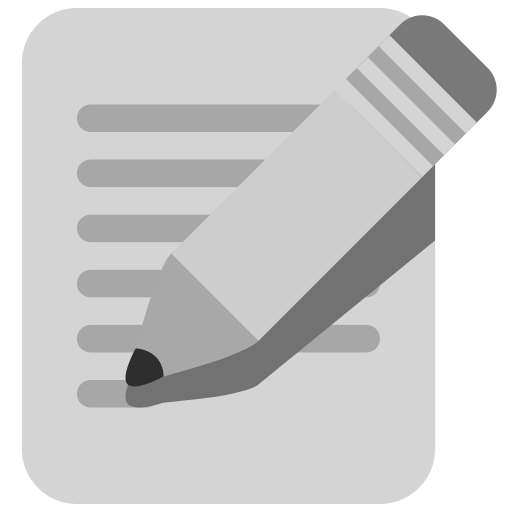 Vocabulary for help I love (celebration) ________________ because it is (adjective) ______________. I like (celebration) _________________ because it makes me feel (feeling/emotion) _____________.I don’t like (celebration) ______________ because it is (adjective) _____________.(celebration) ________________   makes me feel (feeling/emotion) _____________ because it is (adjective) ________________.Write an opinion about the celebration in the image, you can use any model of opinion but DO NOT REPEAT the adjectives or emotions– 2pts.cada una (COMPRENDER – APLICAR).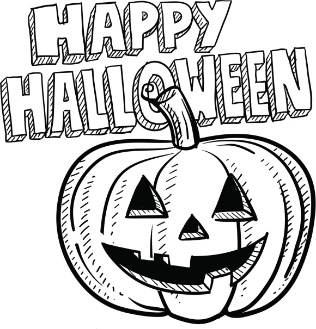 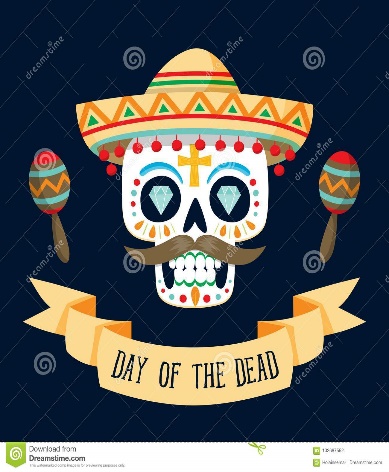 Departamento de InglésGuía formativa de aprendizaje n°31° y 2° Nivel de Priorización Curricular2° Medio 2021TRADITIONS and CELEBRATIONS (B)Objetivo(s) de Aprendizaje o Aprendizaje(s) Esperado priorizado(s)Indicador(es) de evaluación Objetivo(s) de evaluación 0A9 Demostrar comprensión de ideas generales e información explícita en textos adaptados (…)- Leen textos literarios y no literarios apropiados a su nivel en forma independiente.
- Identifican información específicaReconocer vocabulario general unidades anterioresReconocer vocabulario temático de unidades anterioresOA12. Seleccionar y usar estrategias para apoyar la comprensión de los textos leídos(…)-Realizar una pre-lectura identificando vocabulario en ambos idiomas.-Reconocen frases claves para el entendimiento del texto.-Responden preguntas aplicando estructuras enseñadas y vocabulario de claseAplican conocimientos adquiridos en actividades de comprensión lectora para responder preguntas de textoOA14: Escribir una variedad de textos (…) utilizando los pasos del proceso de escritura (…)-Escriben textos variados.
Usan todas las herramientas de apoyo, como diccionario, software especial, textos de inglés.Responden preguntas simples.
Reconocer vocabulario.
Aplicar conocimiento de vocabulario.(HELP FOR INSTRUCTIONS) AYUDA PARA LAS INSTRUCCIONESREAD:  Lee | ANSWER: Responde  | WRITE:     Escribe  |  FIND:   Busca/encuentra  
| CORRECT:    Corrige |   DECIDE:       Decide |   MATCH:       Une/ emparejaName of the CelebrationWhere (Dónde)When (Cuándo)Why (Por qué)Chinese New YearChinaJanuary 21stTo celebrate both Chinese gods and historical figuresGuessWatchCityCompetitorsFoodcommemoration________ ciudad________ observar________ adivinar________ comida________ conmemoración ________ competidoresName of the celebrationWhen it happensWhere it happensWhy it happensTypes of celebrations/traditionsFeelings / EmotionsPositive AdjectivesNegative AdjectivesChristmasInspired = Inspirado (positive)Awesome / Amazing = genialDisgusting = AsquerosoBirthdayCool = genial (positive)Fantastic = fantásticoDisturbing = Perturbador(a)18 of SeptemberBored = aburrido (negative)Entertaining = entretenidoStrange = raro / extrañoCarnivalsSad = triste (negative)Exciting= emocionanteBoring = fomeNew YearAngry = enojado (negative)Pleasurable= Agradable, placenteroCrazy= loco(a)